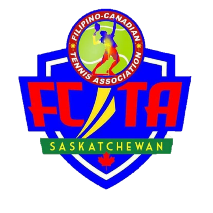 Filipino - Canadian Tennis Association of SaskatchewanP.O. Box _________ Saskatoon, Saskatchewan, CanadaMEMBERSHIP FORMApplicant Personal Data:Applicant References:Membership Dues:Please read and sign. In applying to become a member of FCTAS, I, the undersigned, confirm that:1.) I have read the terms and conditions of membership set in the charter of FCTAS.2.) I am fully aware of the limitations of liabilities set by FCTAS to its members.3.) Finally, understand that FCTAS reserves its rights to refuse membership to applicants and membership is revocable      without cause.Applicants Signature and Date:						Recommending Approval:_____________________________________				_________________________________________									                          Membership Director					Approved:                                                                       _____________________________________FCTAS PresidentPrivacy Notice:  FCTAS respects your privacy and take the protection of personal information very seriously, and applicant has the option to not reveal very delicate personal information in the membership form.Last Name:First Name:First Name:Middle Name:Address:City:Province:Province:Postal CodeMobile Number:Phone No. and  CContact In Case of EmergencyEmail:Fax/FB/IG:NameEmail or Phone Number1.2.Membership Type: (Annual, Lifetime)Paid Amount:Received By:____________________________ , CFO